Permanent Fund Request                                         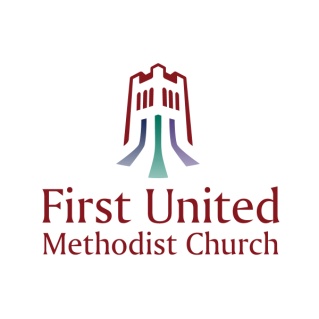 To: The Allocations/Memorials Committee, First United Methodist ChurchA request is hereby made to allocate a portion of the earnings from the Permanent Fund as follows:Organization Mission:Officers and/or Board Members:References (please include FUMC member name, if applicable):	(Continued on reverse)	Use additional sheets, as neededDescription of how this allocation will be used:Please list other sources of income (attach additional sheets as necessary):Method of payment requested (lump sum or installment):Discussion of ongoing funding plan, if any:NOTE:
ABSOLUTE DEADLINE FOR REQUESTS IS APRIL 30, 2019.Contact InformationContact InformationContact InformationContact InformationContact InformationContact InformationContact InformationContact InformationContact InformationContact InformationContact InformationContact InformationContact InformationContact InformationName of Requesting Organization or Individual:Name of Requesting Organization or Individual:Name of Requesting Organization or Individual:Name of Requesting Organization or Individual:Name of Requesting Organization or Individual:Name of Requesting Organization or Individual:Address:Address:Street/PO Box:Street/PO Box:Street/PO Box:Unit/Apt. #:Unit/Apt. #:City:State:State:Zip Code:Zip Code:Zip Code:Email:Annual Budget:$Portion Raised:$Portion Pledged:$Amount Requested:$Date:Signature:FOR COMMITTEE USE ONLYFOR COMMITTEE USE ONLYFOR COMMITTEE USE ONLYFOR COMMITTEE USE ONLYFOR COMMITTEE USE ONLYFOR COMMITTEE USE ONLYApproved by:Approved by:Date:Disapproved by:Disapproved by:Disapproved by:Date:Comments:Send email completed form to:mark.mckeage@gmail.comMailing?  Send to:Allocations/Memorials CommitteeFirst United Methodist Church of St Petersburg212 3rd Street NorthSt Petersburg, FL 33701